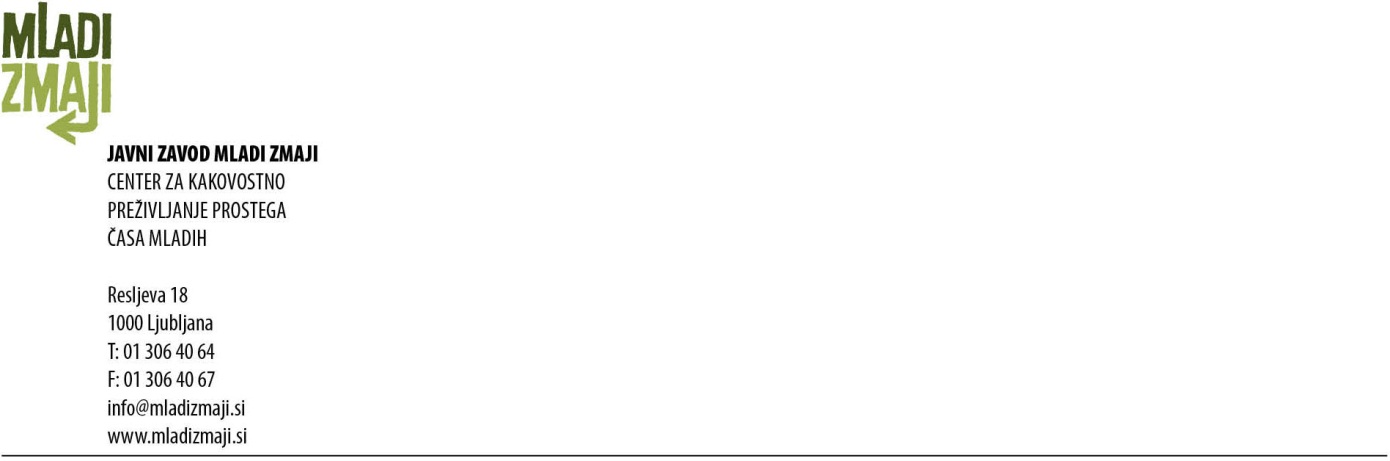 Št.: KZ-119/2017:1Datum: 16. 11. 2018Zadeva: Razpis za delovno mesto SPECIALIST ZA MLADINSKO DELO VII/2, - M/Ž ,šifra DM I017192Javni zavod Mladi zmaji – center za kakovostno preživljanje prostega časa mladih, razpisuje eno prosto delovno mesto za specialista za mladinsko delo VII/2 – M/Ž za nedoločen čas s polnim delovnim časom v Četrtnem mladinskem centru.Število oseb, ki jih želimo zaposliti: 1 Kratka vsebina dela: Oblikovanje in izvajanje programa v četrtnem mladinskem centru, navezovanje stikov z mladostniki in pomoč pri motivaciji za njihovo aktivno participacijo, organiziranje delavnic za mlade, oziroma pomoč pri njihovi organizaciji, koordiniranje nepridobitnih organizacij v mestni občini Ljubljana (MOL) pri izvajanju dejavnosti v mladinskem centru, skrb za informiranje lokalnega okolja o delovanju centra, pomoč pri uvajanju prostovoljnih zunanjih sodelavcev in sodelavk, koordiniranje brezplačne izposoje prostora in opreme nepridobitnim organizacijam v MOL, sodelovanje z akterji v lokalni skupnosti, spodbujanje razvoja novih programov in izvajanje strokovne podpore mladim v mladinskem centru, opravljanje drugih del in nalog po navodilu direktorice.Opis nalog delovnega mesta:oblikovanje in izvajanje programa v četrtnem mladinskem centru,natančno spoznavanje lokalnega okolja ter navezovanje stikov z akterji, ki v tem lokalnem okolju delujejo,navezovanje stikov z mladostniki iz četrtnega mladinskega centra in pomoč pri motivaciji za njihovo aktivno participacijo,skrb za informiranje lokalnega okolja o delovanju četrtnega mladinskega centra,poglobljeno navezovanje stikov z nepridobitnimi mladinskimi organizacijami v Mestni občini Ljubljana,pomoč pri uvajanju prostovoljnih zunanjih sodelavcev in sodelavk,organiziranje delavnic za mlade oziroma pomoč pri njihovi organizaciji,koordiniranje brezplačne oddaje prostora in izposoje opreme nepridobitnim mladinskim organizacijam v Mestni občini Ljubljana,priprava, organizacija in vodenje individualnih, skupinskih in skupnostnih programov,spodbujanje razvoja novih programov in izvajanje strokovne podpore,priprava in izvajanje javnih razpisov za izvedbo programov mladinskih projektov,priprava poročil,opravljanje drugih del in nalog skladno z odredbo direktorice.Kandidati morajo izpolnjevati naslednje pogoje:znanje  slovenskega,znanje najmanj enega tujega jezika na višji ravni (B2 stopnja zahtevnosti),poznavanje dela z računalnikom, poznavanje mladinskega sektorja,  poznavanje tehnik in metod dela z mladim.Prednost imajo kandidati, ki imajo delovne izkušnje s področja mladinskega dela ter sodelovanja na prijavah pri mednarodnih projektih (Erasmus +)Zahtevana izobrazba: najmanj specializacija po visokošolski izobrazbi (prejšnja),visokošolska univerzitetna izobrazba (prejšnja), magistrska izobrazba (druga bolonjska stopnja)Raven zahtevane izobrazbe: VII/2 Trajanje zaposlitve in poskusno delo:Z izbranim kandidatom bo sklenjeno delovno razmerje za nedoločen čas s 3 (tri) mesečnim poskusnim delom. Dodatna funkcionalna znanja: organizacijske sposobnostisamoiniciativnost zmožnost tako samostojnega dela kot sodelovanja v skupini Delovni čas:Zaposlitev za polni delovni čas, delo v manj ugodnem delovnem času. Kraj opravljanja dela: Na sedežu javnega zavoda na Resljevi 18 v Ljubljani oz. v posamezni enoti Četrtnega mladinskega centra in po potrebi v okviru delovnih nalog tudi na drugih lokacijah v Sloveniji, delo na domu.Način prijave:Pisna prijava mora vsebovati:dokazilo o doseženi izobrazbi, iz katerega mora biti razvidna stopnja in smer  izobrazbe ter leto in ustanova, na kateri je bila izobrazba pridobljena;potrdilo o znanju tujih jezikov (certifikati, spričevala);kratek življenjepis z  navedbo drugih znanj in veščin, ki jih je kandidat pridobil;motivacijsko pismo;potrdila o preteklih delovnih izkušnjah z opisom del in obdobjem zaposlitve.Prijavo z zahtevanimi prilogami se pošlje v fizični obliki po pošti na sedež javnega zavoda Resljeva 18, 1000 Ljubljana. Kot pravočasna se šteje prijava, ki jo kandidat pošlje skupaj s skeniranimi dokazili na e-naslov: razpis@mladizmaji.si najkasneje do  27. 11. 2018. Nepravočasne prijave ne bodo upoštevane. Dodatne informacije o objavi prostega delovnega mesta je mogoče dobiti vsak delovni dan med 9. in 14. uro na telefonski številki 01 306 40 64 ali preko elektronske pošte: info@mladizmaji.si Ksenja Perko,                                                                                                                                                                                                                                       direktorica